Зарегистрировано в Управлении Минюста России по УР 24 октября 2011 г. N RU18000201100644ЗАКОНУДМУРТСКОЙ РЕСПУБЛИКИО ГОСУДАРСТВЕННОМ КОНТРОЛЬНОМ КОМИТЕТЕУДМУРТСКОЙ РЕСПУБЛИКИПринятГосударственным СоветомУдмуртской Республики27 сентября 2011 годаГлава 1. ОБЩИЕ ПОЛОЖЕНИЯСтатья 1. Предмет настоящего ЗаконаНастоящим Законом устанавливаются правовой статус, компетенция, порядок формирования, организации и основы деятельности Государственного контрольного комитета Удмуртской Республики (далее - Государственный контрольный комитет).Статья 2. Статус Государственного контрольного комитета1. Государственный контрольный комитет является постоянно действующим органом внешнего государственного финансового контроля, образуемым Государственным Советом Удмуртской Республики.2. Правовую основу организации и деятельности Государственного контрольного комитета составляют Конституция Российской Федерации, Федеральный закон от 21 декабря 2021 года N 414-ФЗ "Об общих принципах организации публичной власти в субъектах Российской Федерации", Бюджетный кодекс Российской Федерации, Федеральный закон от 7 февраля 2011 года N 6-ФЗ "Об общих принципах организации и деятельности контрольно-счетных органов субъектов Российской Федерации и муниципальных образований" (далее - Федеральный закон "Об общих принципах организации и деятельности контрольно-счетных органов субъектов Российской Федерации и муниципальных образований"), иные федеральные законы и нормативные правовые акты Российской Федерации, Конституция Удмуртской Республики, настоящий Закон и иные нормативные правовые акты Удмуртской Республики.(в ред. Закона УР от 14.02.2023 N 21-РЗ)3. Государственный контрольный комитет подотчетен Государственному Совету Удмуртской Республики и обладает организационной и функциональной независимостью, осуществляет свою деятельность самостоятельно.4. Деятельность Государственного контрольного комитета не может быть приостановлена, в том числе в связи с досрочным прекращением полномочий Государственного Совета Удмуртской Республики.5. Государственный контрольный комитет обладает правами юридического лица, имеет гербовую печать и бланки со своим наименованием и с изображением Государственного герба Удмуртской Республики.5.1. Государственный контрольный комитет может учреждать ведомственные награды и знаки отличия, утверждать положения об этих наградах и знаках, их описания и рисунки, порядок награждения.(часть 5.1 введена Законом УР от 12.11.2021 N 112-РЗ)6. Местонахождение Государственного контрольного комитета - город Ижевск.Статья 3. Основные принципы деятельности Государственного контрольного комитетаОсновными принципами деятельности Государственного контрольного комитета являются законность, объективность, эффективность, независимость, открытость и гласность.(в ред. Закона УР от 12.11.2021 N 112-РЗ)Глава 2. СОСТАВ И СТРУКТУРА ГОСУДАРСТВЕННОГОКОНТРОЛЬНОГО КОМИТЕТАСтатья 4. Состав и структура Государственного контрольного комитета1. Государственный контрольный комитет образуется в составе председателя Государственного контрольного комитета, аудиторов Государственного контрольного комитета и аппарата Государственного контрольного комитета.(в ред. Закона УР от 03.12.2020 N 79-РЗ)2. Структуру Государственного контрольного комитета утверждает Президиум Государственного Совета Удмуртской Республики по предложению председателя Государственного контрольного комитета.3. Срок полномочий председателя Государственного контрольного комитета и аудиторов Государственного контрольного комитета составляет пять лет.(в ред. Закона УР от 03.12.2020 N 79-РЗ)4. Штатная численность Государственного контрольного комитета устанавливается постановлением Государственного Совета Удмуртской Республики по представлению председателя Государственного контрольного комитета с учетом необходимости выполнения возложенных законодательством полномочий, обеспечения организационной и функциональной независимости Государственного контрольного комитета.(в ред. Закона УР от 12.11.2021 N 112-РЗ)5. Работники аппарата Государственного контрольного комитета являются государственными гражданскими служащими, замещающими должности государственной гражданской службы Удмуртской Республики в соответствии с Реестром должностей государственной гражданской службы Удмуртской Республики, и осуществляют профессиональную служебную деятельность в соответствии с актом о назначении на должность и служебным контрактом.(в ред. Законов УР от 03.12.2020 N 79-РЗ, от 12.11.2021 N 112-РЗ)Статья 5. Председатель Государственного контрольного комитета1. Государственный контрольный комитет возглавляет председатель, который назначается на должность и освобождается от должности Государственным Советом Удмуртской Республики.2. Председатель Государственного контрольного комитета замещает государственную должность Удмуртской Республики.3. Предложения о кандидатурах на должность председателя Государственного контрольного комитета вносятся в Государственный Совет Удмуртской Республики:1) Главой Удмуртской Республики;(в ред. Закона УР от 10.10.2014 N 49-РЗ)2) Председателем Государственного Совета Удмуртской Республики;3) депутатами Государственного Совета Удмуртской Республики - не менее одной трети от установленного числа депутатов Государственного Совета Удмуртской Республики.4. Предложения о кандидатурах на должность председателя Государственного контрольного комитета вносятся в Государственный Совет Удмуртской Республики в следующие сроки:1) не позднее чем за 30 календарных дней до окончания срока полномочий предыдущего председателя Государственного контрольного комитета;2) не позднее 30 календарных дней с момента досрочного освобождения от должности председателя Государственного контрольного комитета в порядке и случаях, предусмотренных Федеральным законом "Об общих принципах организации и деятельности контрольно-счетных органов субъектов Российской Федерации и муниципальных образований", настоящим Законом.5. Порядок рассмотрения кандидатур на должность председателя Государственного контрольного комитета, назначения председателя Государственного контрольного комитета устанавливается Регламентом Государственного Совета Удмуртской Республики.5.1. Государственный Совет Удмуртской Республики обращается в Счетную палату Российской Федерации за заключением о соответствии кандидатур на должность председателя Государственного контрольного комитета квалификационным требованиям, установленным Федеральным законом "Об общих принципах организации и деятельности контрольно-счетных органов субъектов Российской Федерации и муниципальных образований".(часть 5.1 введена Законом УР от 12.11.2021 N 112-РЗ)6. В соответствии с Федеральным законом "Об общих принципах организации и деятельности контрольно-счетных органов субъектов Российской Федерации и муниципальных образований" на должность председателя Государственного контрольного комитета назначаются граждане Российской Федерации, соответствующие следующим квалификационным требованиям:1) наличие высшего образования;2) опыт работы в области государственного, муниципального управления, государственного, муниципального контроля (аудита), экономики, финансов, юриспруденции не менее 5 лет;3) знание Конституции Российской Федерации, законодательства Российской Федерации, в том числе бюджетного законодательства Российской Федерации и иных нормативных правовых актов, регулирующих бюджетные правоотношения, законодательства Российской Федерации о противодействии коррупции, Конституции Удмуртской Республики, законов Удмуртской Республики и иных нормативных правовых актов применительно к исполнению должностных обязанностей, а также общих требований к стандартам внешнего государственного и муниципального аудита (контроля) для проведения контрольных и экспертно-аналитических мероприятий контрольно-счетными органами субъектов Российской Федерации и муниципальных образований, утвержденных Счетной палатой Российской Федерации.(часть 6 в ред. Закона УР от 12.11.2021 N 112-РЗ)6.1. Проверка соответствия кандидатур на должность председателя Государственного контрольного комитета квалификационным требованиям, указанным в части 6 настоящей статьи, осуществляется в порядке, установленном Счетной палатой Российской Федерации.(часть 6.1 введена Законом УР от 12.11.2021 N 112-РЗ)7. На должность председателя Государственного контрольного комитета не может быть назначен гражданин Российской Федерации в случае:1) наличия у него неснятой или непогашенной судимости;2) признания его недееспособным или ограниченно дееспособным решением суда, вступившим в законную силу;3) отказа от прохождения процедуры оформления допуска к сведениям, составляющим государственную и иную охраняемую законодательством тайну, если исполнение обязанности по должности связано с использованием таких сведений;4) прекращения гражданства Российской Федерации или наличия гражданства (подданства) иностранного государства либо вида на жительство или иного документа, подтверждающего право на постоянное проживание гражданина Российской Федерации на территории иностранного государства;(п. 4 в ред. Закона УР от 27.05.2021 N 53-РЗ)5) наличия оснований, предусмотренных частью 8 настоящей статьи.(п. 5 введен Законом УР от 10.01.2020 N 1-РЗ)8. Председатель Государственного контрольного комитета не может состоять в близком родстве или свойстве (родители, супруги, дети, братья, сестры, а также братья, сестры, родители, дети супругов и супруги детей) с Председателем Государственного Совета Удмуртской Республики, Главой Удмуртской Республики, руководителями исполнительных органов Удмуртской Республики, в назначении которых на должность принимал участие в соответствии с Конституцией Удмуртской Республики Государственный Совет Удмуртской Республики, с руководителями судебных и правоохранительных органов, расположенных на территории Удмуртской Республики.(в ред. Законов УР от 10.10.2014 N 49-РЗ, от 14.02.2023 N 21-РЗ)9. Председатель Государственного контрольного комитета не вправе заниматься другой оплачиваемой деятельностью, кроме преподавательской, научной и иной творческой деятельности. При этом преподавательская, научная и иная творческая деятельность не может финансироваться исключительно за счет средств иностранных государств, международных и иностранных организаций, иностранных граждан и лиц без гражданства, если иное не предусмотрено международным договором Российской Федерации или законодательством Российской Федерации.10. Председатель Государственного контрольного комитета, а также лица, претендующие на замещение должности председателя Государственного контрольного комитета, обязаны представлять сведения о полученных ими доходах, об имуществе, принадлежащем им на праве собственности, и об их обязательствах имущественного характера, а также сведения о доходах, об имуществе, принадлежащем на праве собственности, и об обязательствах имущественного характера членов своих семей (супруга (супруги) и несовершеннолетних детей) в порядке, установленном указом Главы Удмуртской Республики.(в ред. Закона УР от 10.10.2014 N 49-РЗ)10.1. Председатель Государственного контрольного комитета обязан представлять сведения о своих расходах, о расходах своих супруги (супруга) и несовершеннолетних детей и об источниках получения средств, за счет которых совершены расходы, в случаях, предусмотренных Федеральным законом от 3 декабря 2012 года N 230-ФЗ "О контроле за соответствием расходов лиц, замещающих государственные должности, и иных лиц их доходам", и в порядке, установленном указом Главы Удмуртской Республики.(часть 10.1 введена Законом УР от 08.05.2013 N 34-РЗ; в ред. Закона УР от 10.10.2014 N 49-РЗ)10.2. Председатель Государственного контрольного комитета обязан сообщать в порядке, установленном Законом Удмуртской Республики от 20 сентября 2007 года N 55-РЗ "О мерах по противодействию коррупционным проявлениям в Удмуртской Республике", о возникновении личной заинтересованности при исполнении должностных обязанностей, которая приводит или может привести к конфликту интересов, а также принимать меры по предотвращению или урегулированию такого конфликта.(часть 10.2 введена Законом УР от 15.11.2017 N 64-РЗ)10.3. Непринятие председателем Государственного контрольного комитета мер по предотвращению и (или) урегулированию конфликта интересов, стороной которого он является, является правонарушением, влекущим освобождение его от должности в связи с утратой доверия в порядке, установленном Законом Удмуртской Республики от 20 сентября 2007 года N 55-РЗ "О мерах по противодействию коррупционным проявлениям в Удмуртской Республике".(часть 10.3 введена Законом УР от 15.11.2017 N 64-РЗ)11. По истечении срока полномочий, за исключением досрочного освобождения от должности, председатель Государственного контрольного комитета продолжает исполнять свои обязанности до назначения на должность нового председателя Государственного контрольного комитета.12. Председатель Государственного контрольного комитета:1) осуществляет руководство деятельностью Государственного контрольного комитета, организует его работу в соответствии с настоящим Законом и Регламентом Государственного контрольного комитета, несет ответственность за деятельность Государственного контрольного комитета;2) представляет Государственный контрольный комитет при взаимоотношениях с Главой Удмуртской Республики, Государственным Советом Удмуртской Республики, Правительством Удмуртской Республики, иными государственными органами Удмуртской Республики, федеральными органами государственной власти и их территориальными органами, государственными органами иных субъектов Российской Федерации, органами местного самоуправления, организациями и гражданами;3) издает приказы и распоряжения, подписывает предписания и представления Государственного контрольного комитета, подписывает постановления Коллегии Государственного контрольного комитета;4) координирует работу аудиторов Государственного контрольного комитета;5) распределяет обязанности между аудиторами Государственного контрольного комитета;6) представляет Главе Удмуртской Республики, Государственному Совету Удмуртской Республики по итогам года отчеты о работе Государственного контрольного комитета;7) осуществляет руководство и контроль за работой аппарата Государственного контрольного комитета, является представителем нанимателя для работников аппарата Государственного контрольного комитета;8) осуществляет иные полномочия в соответствии с законодательством Российской Федерации и законодательством Удмуртской Республики.(часть 12 в ред. Закона УР от 12.11.2021 N 112-РЗ)13. Председатель Государственного контрольного комитета имеет право принимать участие в заседаниях Государственного Совета Удмуртской Республики, его Президиума, постоянных комиссий Государственного Совета Удмуртской Республики, депутатских фракций Государственного Совета Удмуртской Республики и рабочих групп, Правительства Удмуртской Республики, его Президиума, коллегий исполнительных органов Удмуртской Республики.(в ред. Закона УР от 14.02.2023 N 21-РЗ)Статья 6. Досрочное прекращение полномочий председателя Государственного контрольного комитета1. Председатель Государственного контрольного комитета досрочно освобождается от должности на основании решения Государственного Совета Удмуртской Республики в случаях:1) вступления в законную силу обвинительного приговора суда в отношении его;2) признания его недееспособным или ограниченно дееспособным вступившим в законную силу решением суда;3) прекращения гражданства Российской Федерации или наличия гражданства (подданства) иностранного государства либо вида на жительство или иного документа, подтверждающего право на постоянное проживание гражданина Российской Федерации на территории иностранного государства;(п. 3 в ред. Закона УР от 27.05.2021 N 53-РЗ)4) подачи письменного заявления об отставке;5) нарушения требований законодательства Российской Федерации при осуществлении возложенных на него должностных полномочий или злоупотребления должностными полномочиями, если за решение о досрочном освобождении проголосует большинство от установленного числа депутатов Государственного Совета Удмуртской Республики;6) достижения им предельного возраста пребывания в должности - 60 лет;(в ред. Закона УР от 03.12.2020 N 79-РЗ)7) выявления обстоятельств, предусмотренных частями 7 и 8 статьи 5 настоящего Закона;8) несоблюдения ограничений, запретов, неисполнения обязанностей, которые установлены Федеральным законом от 25 декабря 2008 года N 273-ФЗ "О противодействии коррупции", Федеральным законом от 3 декабря 2012 года N 230-ФЗ "О контроле за соответствием расходов лиц, замещающих государственные должности, и иных лиц их доходам", Федеральным законом от 7 мая 2013 года N 79-ФЗ "О запрете отдельным категориям лиц открывать и иметь счета (вклады), хранить наличные денежные средства и ценности в иностранных банках, расположенных за пределами территории Российской Федерации, владеть и (или) пользоваться иностранными финансовыми инструментами".(п. 8 введен Законом УР от 15.11.2017 N 64-РЗ)2. Полномочия председателя Государственного контрольного комитета прекращаются досрочно по основаниям, предусмотренным пунктами 1 и 2 части 1 настоящей статьи, с момента вступления в законную силу соответствующего решения (приговора) суда.3. Полномочия председателя Государственного контрольного комитета прекращаются досрочно по основаниям, предусмотренным пунктами 3 - 8 части 1 настоящей статьи, с момента вступления в силу постановления Государственного Совета Удмуртской Республики о досрочном прекращении полномочий председателя Государственного контрольного комитета.(в ред. Закона УР от 15.11.2017 N 64-РЗ)4. В случае досрочного прекращения полномочий председателя Государственного контрольного комитета новый председатель Государственного контрольного комитета назначается Государственным Советом Удмуртской Республики в соответствии с настоящим Законом и Регламентом Государственного Совета Удмуртской Республики.Статья 7. Аудиторы Государственного контрольного комитета(в ред. Закона УР от 03.12.2020 N 79-РЗ)1. Аудиторы Государственного контрольного комитета назначаются на должность Государственным Советом Удмуртской Республики.1.1. Аудиторы Государственного контрольного комитета замещают государственные должности Удмуртской Республики.(часть 1.1 введена Законом УР от 12.11.2021 N 112-РЗ)2. В соответствии с Федеральным законом "Об общих принципах организации и деятельности контрольно-счетных органов субъектов Российской Федерации и муниципальных образований" на должность аудитора Государственного контрольного комитета назначаются граждане Российской Федерации, соответствующие следующим квалификационным требованиям:1) наличие высшего образования;2) опыт работы в области государственного, муниципального управления, государственного, муниципального контроля (аудита), экономики, финансов, юриспруденции не менее 5 лет;3) знание Конституции Российской Федерации, законодательства Российской Федерации, в том числе бюджетного законодательства Российской Федерации и иных нормативных правовых актов, регулирующих бюджетные правоотношения, законодательства Российской Федерации о противодействии коррупции, Конституции Удмуртской Республики, законов Удмуртской Республики и иных нормативных правовых актов применительно к исполнению должностных обязанностей, а также общих требований к стандартам внешнего государственного и муниципального аудита (контроля) для проведения контрольных и экспертно-аналитических мероприятий контрольно-счетными органами субъектов Российской Федерации и муниципальных образований, утвержденных Счетной палатой Российской Федерации.(часть 2 в ред. Закона УР от 12.11.2021 N 112-РЗ)3. Предложения о кандидатурах на должности аудиторов Государственного контрольного комитета вправе вносить в Государственный Совет Удмуртской Республики:1) Председатель Государственного Совета Удмуртской Республики;1.1) Глава Удмуртской Республики;(п. 1.1 введен Законом УР от 12.11.2021 N 112-РЗ)2) председатель Государственного контрольного комитета;3) постоянные комиссии Государственного Совета Удмуртской Республики;4) депутатские фракции Государственного Совета Удмуртской Республики.4. Предложения о кандидатурах на должности аудиторов Государственного контрольного комитета вносятся в Государственный Совет Удмуртской Республики в следующие сроки:1) не позднее чем за 30 календарных дней до окончания срока полномочий аудитора Государственного контрольного комитета;2) не позднее 30 календарных дней с момента досрочного освобождения от должности аудитора Государственного контрольного комитета в порядке и случаях, предусмотренных федеральным законом и настоящим Законом.5. Порядок рассмотрения кандидатур на должности аудиторов Государственного контрольного комитета, назначения аудиторов Государственного контрольного комитета устанавливается Регламентом Государственного Совета Удмуртской Республики.6. Гражданин Российской Федерации не может быть назначен на должность аудитора Государственного контрольного комитета в случае:1) наличия у него неснятой или непогашенной судимости;2) признания его недееспособным или ограниченно дееспособным решением суда, вступившим в законную силу;3) отказа от прохождения процедуры оформления допуска к сведениям, составляющим государственную и иную охраняемую федеральным законом тайну, если исполнение обязанностей по должности, на замещение которой претендует гражданин, связано с использованием таких сведений;4) прекращения гражданства Российской Федерации или наличия гражданства (подданства) иностранного государства либо вида на жительство или иного документа, подтверждающего право на постоянное проживание гражданина Российской Федерации на территории иностранного государства;(п. 4 в ред. Закона УР от 27.05.2021 N 53-РЗ)5) наличия оснований, предусмотренных частью 7 настоящей статьи.7. Аудиторы Государственного контрольного комитета не могут состоять в близком родстве или свойстве (родители, супруги, дети, братья, сестры, а также братья, сестры, родители, дети супругов и супруги детей) с Председателем Государственного Совета Удмуртской Республики, Главой Удмуртской Республики, руководителями исполнительных органов Удмуртской Республики, в назначении которых на должность принимал участие в соответствии с Конституцией Удмуртской Республики Государственный Совет Удмуртской Республики, с руководителями судебных и правоохранительных органов, расположенных на территории Удмуртской Республики.(в ред. Закона УР от 14.02.2023 N 21-РЗ)8. Аудиторы Государственного контрольного комитета не вправе заниматься другой оплачиваемой деятельностью, кроме преподавательской, научной и иной творческой деятельности. При этом преподавательская, научная и иная творческая деятельность не может финансироваться исключительно за счет средств иностранных государств, международных и иностранных организаций, иностранных граждан и лиц без гражданства, если иное не предусмотрено международным договором Российской Федерации или законодательством Российской Федерации.9. Аудиторы Государственного контрольного комитета, а также лица, претендующие на замещение указанной должности Государственного контрольного комитета, обязаны представлять сведения о полученных ими доходах, об имуществе, принадлежащем им на праве собственности, и об их обязательствах имущественного характера, а также сведения о доходах, об имуществе, принадлежащем на праве собственности, и об обязательствах имущественного характера членов своих семей (супруги (супруга) и несовершеннолетних детей) в порядке, установленном указом Главы Удмуртской Республики.10. Аудиторы Государственного контрольного комитета обязаны представлять сведения о своих расходах, о расходах своих супруги (супруга) и несовершеннолетних детей и об источниках получения средств, за счет которых совершены расходы, в случаях, предусмотренных Федеральным законом от 3 декабря 2012 года N 230-ФЗ "О контроле за соответствием расходов лиц, замещающих государственные должности, и иных лиц их доходам", и в порядке, установленном указом Главы Удмуртской Республики.11. Аудиторы Государственного контрольного комитета в пределах своих полномочий имеют право принимать участие в заседаниях Государственного Совета Удмуртской Республики, его Президиума, постоянных комиссий Государственного Совета Удмуртской Республики, депутатских фракций Государственного Совета Удмуртской Республики и рабочих групп, Правительства Удмуртской Республики, его Президиума, коллегий исполнительных органов Удмуртской Республики.(в ред. Закона УР от 14.02.2023 N 21-РЗ)12. Аудиторы Государственного контрольного комитета возглавляют определенные направления деятельности Государственного контрольного комитета, могут являться руководителями контрольных и экспертно-аналитических мероприятий, организуют и осуществляют контрольные и экспертно-аналитические мероприятия. Аудиторы Государственного контрольного комитета в пределах своей компетенции, установленной Регламентом Государственного контрольного комитета, самостоятельно решают вопросы организации деятельности возглавляемых направлений и несут ответственность за ее результаты.13. Один из аудиторов Государственного контрольного комитета, определенный председателем Государственного контрольного комитета, в случае отсутствия председателя Государственного контрольного комитета или невозможности исполнения им своих обязанностей выполняет обязанности председателя Государственного контрольного комитета.В случае отсутствия председателя Государственного контрольного комитета или невозможности исполнения им своих обязанностей и непринятия им решения, предусмотренного абзацем первым настоящей части, аудитор Государственного контрольного комитета, временно выполняющий обязанности председателя Государственного контрольного комитета, определяется Коллегией Государственного контрольного комитета.(абзац введен Законом УР от 12.11.2021 N 112-РЗ)Статья 7.1. Досрочное прекращение полномочий аудитора Государственного контрольного комитета(введена Законом УР от 12.11.2021 N 112-РЗ)1. Аудитор Государственного контрольного комитета досрочно освобождается от должности на основании решения Государственного Совета Удмуртской Республики в случаях:1) вступления в законную силу обвинительного приговора суда в отношении его;2) признания его недееспособным или ограниченно дееспособным вступившим в законную силу решением суда;3) прекращения гражданства Российской Федерации или наличия гражданства (подданства) иностранного государства либо вида на жительство или иного документа, подтверждающего право на постоянное проживание гражданина Российской Федерации на территории иностранного государства;4) подачи письменного заявления об отставке;5) нарушения требований законодательства Российской Федерации при осуществлении возложенных на него должностных полномочий или злоупотребления должностными полномочиями, если за решение о досрочном освобождении проголосует большинство от установленного числа депутатов Государственного Совета Удмуртской Республики;6) достижения им предельного возраста пребывания в должности - 60 лет;7) выявления обстоятельств, предусмотренных частями 6 и 7 статьи 7 настоящего Закона;8) несоблюдения ограничений, запретов, неисполнения обязанностей, которые установлены Федеральным законом от 25 декабря 2008 года N 273-ФЗ "О противодействии коррупции", Федеральным законом от 3 декабря 2012 года N 230-ФЗ "О контроле за соответствием расходов лиц, замещающих государственные должности, и иных лиц их доходам", Федеральным законом от 7 мая 2013 года N 79-ФЗ "О запрете отдельным категориям лиц открывать и иметь счета (вклады), хранить наличные денежные средства и ценности в иностранных банках, расположенных за пределами территории Российской Федерации, владеть и (или) пользоваться иностранными финансовыми инструментами".2. Полномочия аудитора Государственного контрольного комитета прекращаются досрочно по основаниям, предусмотренным пунктами 1 и 2 части 1 настоящей статьи, с момента вступления в законную силу соответствующего решения (приговора) суда.3. Полномочия аудитора Государственного контрольного комитета прекращаются досрочно по основаниям, предусмотренным пунктами 3 - 8 части 1 настоящей статьи, с момента вступления в силу постановления Государственного Совета Удмуртской Республики о досрочном прекращении полномочий аудитора Государственного контрольного комитета.4. В случае досрочного прекращения полномочий аудитора Государственного контрольного комитета новый аудитор Государственного контрольного комитета назначается Государственным Советом Удмуртской Республики в соответствии с настоящим Законом и Регламентом Государственного Совета Удмуртской Республики.Статья 8. Коллегия Государственного контрольного комитета1. Для рассмотрения наиболее важных вопросов, включая вопросы планирования и организации работы Государственного контрольного комитета, методологии контрольной и экспертно-аналитической деятельности, стандартов внешнего государственного финансового контроля, а также других вопросов деятельности, предусмотренных Регламентом Государственного контрольного комитета, образуется Коллегия Государственного контрольного комитета (далее - Коллегия).2. Компетенция, порядок организации и деятельности Коллегии определяются настоящим Законом и Регламентом Государственного контрольного комитета.3. Состав Коллегии состоит из председателя Государственного контрольного комитета и аудиторов Государственного контрольного комитета.(часть 3 в ред. Закона УР от 12.11.2021 N 112-РЗ)4. Утратила силу. - Закон УР от 03.12.2020 N 79-РЗ.5. В заседаниях Коллегии вправе принимать участие Глава Удмуртской Республики, депутаты Государственного Совета Удмуртской Республики, члены Правительства Удмуртской Республики, руководители и (или) представители иных исполнительных органов Удмуртской Республики, иных государственных органов Удмуртской Республики, Территориального фонда обязательного медицинского страхования Удмуртской Республики, территориальных органов федеральных органов государственной власти, иных федеральных государственных органов, в том числе органов прокуратуры, Следственного комитета Российской Федерации, иных правоохранительных органов, руководители органов местного самоуправления муниципальных образований, образованных на территории Удмуртской Республики. В заседаниях Коллегии по решению председателя Государственного контрольного комитета вправе принимать участие представители иных органов и организаций, независимые специалисты и эксперты, а также иные лица.(в ред. Законов УР от 03.12.2020 N 79-РЗ, от 14.02.2023 N 21-РЗ)6. Коллегия:1) рассматривает проекты годовых планов работы Государственного контрольного комитета;2) рассматривает годовые отчеты о деятельности Государственного контрольного комитета;3) рассматривает необходимость направления отчетов и информационных сообщений Главе Удмуртской Республики, в Государственный Совет Удмуртской Республики, в органы местного самоуправления в Удмуртской Республике, иные государственные органы Удмуртской Республики, правоохранительные органы, федеральные государственные органы, их территориальные органы, а также объектам внешнего государственного финансового контроля;(в ред. Закона УР от 10.10.2014 N 49-РЗ)4) рассматривает дела об административных правонарушениях в соответствии с законодательством Российской Федерации и законодательством Удмуртской Республики;5) рассматривает и утверждает Регламент Государственного контрольного комитета, изменения, вносимые в Регламент Государственного контрольного комитета;5.1) рассматривает и утверждает предложения (представления) председателя Государственного контрольного комитета по структуре и штатной численности Государственного контрольного комитета;(п. 5.1 введен Законом УР от 12.11.2021 N 112-РЗ)6) утверждает заключения Государственного контрольного комитета по исполнению бюджета Удмуртской Республики и бюджета территориального государственного внебюджетного фонда за соответствующий финансовый год;7) утверждает заключения Государственного контрольного комитета по результатам проведенных экспертно-аналитических мероприятий;8) утверждает отчеты о результатах контрольных мероприятий, проведенных Государственным контрольным комитетом;9) рассматривает проекты стандартов внешнего государственного финансового контроля для проведения контрольных и экспертно-аналитических мероприятий, подготовленные в соответствии с общими требованиями, утвержденными Счетной палатой Российской Федерации;(п. 9 в ред. Закона УР от 12.11.2021 N 112-РЗ)10) рассматривает иные вопросы, предусмотренные настоящим Законом.7. По результатам рассмотрения Коллегия принимает решения, которые оформляются постановлениями. Постановления Коллегии, принятые в пределах ее компетенции, подлежат обязательному рассмотрению соответствующими руководителями государственных органов Удмуртской Республики, органов местного самоуправления в Удмуртской Республике, объектов внешнего государственного финансового контроля.(в ред. Закона УР от 10.10.2014 N 49-РЗ)7.1. В случае если при проведении контрольных мероприятий выявлены факты незаконного использования средств бюджета Удмуртской Республики, средств бюджета Территориального фонда обязательного медицинского страхования Удмуртской Республики или имущества, находящегося в собственности Удмуртской Республики, в которых усматриваются признаки преступления или коррупционного правонарушения, Коллегия принимает решение о передаче материалов контрольных мероприятий в правоохранительные органы. В случае выявления нарушений, требующих безотлагательных мер по их пресечению и (или) предупреждению, председатель Государственного контрольного комитета имеет право направить указанные материалы в правоохранительные органы без рассмотрения на заседании Коллегии.В соответствии с Федеральным законом "Об общих принципах организации и деятельности контрольно-счетных органов субъектов Российской Федерации и муниципальных образований" правоохранительные органы обязаны предоставлять в Государственный контрольный комитет информацию о ходе рассмотрения и принятых решениях по переданным Государственным контрольным комитетом материалам.(часть 7.1 введена Законом УР от 03.12.2020 N 79-РЗ)8. Руководит работой Коллегии, председательствует на ее заседаниях председатель Государственного контрольного комитета, а в случае его отсутствия - один из аудиторов Государственного контрольного комитета, определенный председателем Государственного контрольного комитета.(часть 8 в ред. Закона УР от 03.12.2020 N 79-РЗ)9. Заседания Коллегии проводятся по мере необходимости, но не реже одного раза в квартал.10. Заседание Коллегии является правомочным, если на нем присутствует не менее половины членов Коллегии.11. Утратила силу. - Закон УР от 03.12.2020 N 79-РЗ.Статья 9. Аппарат Государственного контрольного комитета1. В состав аппарата Государственного контрольного комитета входят инспекторы и иные штатные работники. На инспекторов Государственного контрольного комитета возлагаются обязанности по организации и непосредственному проведению внешнего государственного финансового контроля в пределах компетенции Государственного контрольного комитета.2. Права, обязанности и ответственность работников аппарата Государственного контрольного комитета определяются Федеральным законом "Об общих принципах организации и деятельности контрольно-счетных органов субъектов Российской Федерации и муниципальных образований", законодательством о государственной гражданской службе, трудовым законодательством, иными нормативными правовыми актами, содержащими нормы трудового права.Глава 3. ОРГАНИЗАЦИЯ ДЕЯТЕЛЬНОСТИГОСУДАРСТВЕННОГО КОНТРОЛЬНОГО КОМИТЕТАСтатья 10. Полномочия Государственного контрольного комитета и объекты внешнего государственного финансового контроля(в ред. Закона УР от 10.10.2014 N 49-РЗ)1. Государственный контрольный комитет осуществляет следующие полномочия:1) организация и осуществление контроля за законностью и эффективностью использования средств бюджета Удмуртской Республики, бюджета территориального государственного внебюджетного фонда, а также иных средств в случаях, предусмотренных законодательством Российской Федерации;2) экспертиза проектов законов о бюджете Удмуртской Республики и проектов законов Удмуртской Республики о бюджете территориального государственного внебюджетного фонда, проверка и анализ обоснованности их показателей;3) внешняя проверка годового отчета об исполнении бюджета Удмуртской Республики, об исполнении местного бюджета в пределах компетенции, установленной Бюджетным кодексом Российской Федерации, годового отчета об исполнении бюджета территориального государственного внебюджетного фонда;4) проведение аудита в сфере закупок товаров, работ и услуг в соответствии с Федеральным законом от 5 апреля 2013 года N 44-ФЗ "О контрактной системе в сфере закупок товаров, работ, услуг для обеспечения государственных и муниципальных нужд";5) оценка эффективности формирования собственности Удмуртской Республики, управления и распоряжения такой собственностью и контроль за соблюдением установленного порядка формирования такой собственности, управления и распоряжения такой собственностью (включая исключительные права на результаты интеллектуальной деятельности);6) оценка эффективности предоставления налоговых и иных льгот и преимуществ, бюджетных кредитов за счет средств бюджета Удмуртской Республики, а также оценка законности предоставления государственных гарантий и поручительств или обеспечения исполнения обязательств другими способами по сделкам, совершаемым юридическими лицами и индивидуальными предпринимателями за счет средств бюджета Удмуртской Республики и имущества, находящегося в собственности Удмуртской Республики;7) экспертиза проектов законов Удмуртской Республики и иных нормативных правовых актов органов государственной власти Удмуртской Республики в части, касающейся расходных обязательств Удмуртской Республики, экспертиза проектов законов Удмуртской Республики, приводящих к изменению доходов бюджета Удмуртской Республики и бюджета территориального государственного внебюджетного фонда, а также государственных программ Удмуртской Республики (проектов государственных программ Удмуртской Республики);8) анализ и мониторинг бюджетного процесса в Удмуртской Республике, в том числе подготовка предложений по устранению выявленных отклонений в бюджетном процессе и совершенствованию бюджетного законодательства Российской Федерации;9) контроль за законностью и эффективностью использования межбюджетных трансфертов, предоставленных из бюджета Удмуртской Республики бюджетам муниципальных образований, расположенных на территории Удмуртской Республики, а также проверка местного бюджета в случаях, установленных Бюджетным кодексом Российской Федерации;10) проведение оперативного анализа исполнения и контроля за организацией исполнения бюджета Удмуртской Республики, бюджета территориального государственного внебюджетного фонда в текущем финансовом году, ежеквартальное представление информации о ходе исполнения бюджета Удмуртской Республики, бюджета территориального государственного внебюджетного фонда, о результатах проведенных контрольных и экспертно-аналитических мероприятий в Государственный Совет Удмуртской Республики и Главе Удмуртской Республики;11) осуществление контроля за состоянием государственного внутреннего и внешнего долга Удмуртской Республики;12) оценка реализуемости, рисков и результатов достижения целей социально-экономического развития Удмуртской Республики, предусмотренных документами стратегического планирования Удмуртской Республики, в пределах компетенции Государственного контрольного комитета;13) участие в пределах полномочий в мероприятиях, направленных на противодействие коррупции;14) подготовка предложений по совершенствованию осуществления главными администраторами средств бюджета Удмуртской Республики внутреннего финансового аудита;15) направление уведомлений о применении бюджетных мер принуждения финансовым органам (органам управления территориального государственного внебюджетного фонда);16) осуществление производства по делам об административных правонарушениях в порядке, установленном законодательством об административных правонарушениях;17) установление порядка проведения проверки соответствия кандидатур на должность председателя контрольно-счетного органа муниципального образования квалификационным требованиям, установленным Федеральным законом "Об общих принципах организации и деятельности контрольно-счетных органов субъектов Российской Федерации и муниципальных образований", в случае, предусмотренном частью 11 статьи 6 Федерального закона "Об общих принципах организации и деятельности контрольно-счетных органов субъектов Российской Федерации и муниципальных образований";18) иные полномочия в сфере внешнего государственного финансового контроля, установленные федеральными законами, Конституцией Удмуртской Республики и законами Удмуртской Республики.(часть 1 в ред. Закона УР от 12.11.2021 N 112-РЗ)1.1. Государственный контрольный комитет осуществляет полномочия по внешнему муниципальному финансовому контролю в случае заключения в порядке, установленном настоящим Законом, с представительными органами муниципальных образований, образованных на территории Удмуртской Республики (далее - представительные органы муниципальных образований), соглашений о передаче Государственному контрольному комитету полномочий по осуществлению внешнего муниципального финансового контроля.(часть 1.1 введена Законом УР от 03.12.2020 N 79-РЗ)2. Полномочия Государственного контрольного комитета осуществляются в отношении следующих объектов внешнего государственного финансового контроля (далее - объекты контроля):1) главные распорядители (распорядители, получатели) средств бюджета Удмуртской Республики, главные администраторы (администраторы) доходов бюджета Удмуртской Республики, главные администраторы (администраторы) источников финансирования дефицита бюджета Удмуртской Республики;2) финансовые органы муниципальных образований, образованных на территории Удмуртской Республики, бюджетам которых предоставлены межбюджетные субсидии, субвенции, иные межбюджетные трансферты, имеющие целевое назначение, бюджетные кредиты, Правительство Удмуртской Республики, местные администрации (администрации муниципальных образований, образованных на территории Удмуртской Республики);3) государственные учреждения Удмуртской Республики;4) государственные унитарные предприятия Удмуртской Республики;5) хозяйственные товарищества и общества с участием Удмуртской Республики в их уставных (складочных) капиталах, а также коммерческие организации с долей (вкладом) таких товариществ и обществ в их уставных (складочных) капиталах;6) юридические лица (за исключением государственных учреждений Удмуртской Республики, государственных унитарных предприятий Удмуртской Республики, хозяйственных товариществ и обществ с участием Удмуртской Республики в их уставных (складочных) капиталах, а также коммерческих организаций с долей (вкладом) таких товариществ и обществ в их уставных (складочных) капиталах), индивидуальные предприниматели, физические лица, являющиеся:а) юридическими и физическими лицами, индивидуальными предпринимателями, получающими средства из бюджета Удмуртской Республики на основании договоров (соглашений) о предоставлении средств из бюджета Удмуртской Республики и (или) государственных контрактов, кредиты, обеспеченные государственными гарантиями Удмуртской Республики;б) исполнителями (поставщиками, подрядчиками) по договорам (соглашениям), заключенным в целях исполнения договоров (соглашений) о предоставлении средств из бюджета Удмуртской Республики и (или) государственных контрактов, которым в соответствии с федеральными законами открыты лицевые счета в Федеральном казначействе, Министерстве финансов Удмуртской Республики;7) органы управления Территориального фонда обязательного медицинского страхования Удмуртской Республики;8) юридические лица, получающие средства из бюджета Территориального фонда обязательного медицинского страхования Удмуртской Республики по договорам о финансовом обеспечении обязательного медицинского страхования;9) кредитные организации, осуществляющие отдельные операции со средствами бюджета Удмуртской Республики, в части соблюдения ими условий договоров (соглашений) о предоставлении средств из бюджета Удмуртской Республики;(часть 2 в ред. Закона УР от 03.12.2020 N 79-РЗ)10) иные лица в случаях, предусмотренных Бюджетным кодексом Российской Федерации и другими федеральными законами.(п. 10 введен Законом УР от 12.11.2021 N 112-РЗ)3. Государственный финансовый контроль в отношении объектов контроля (за исключением участников бюджетного процесса, бюджетных и автономных учреждений Удмуртской Республики, государственных унитарных предприятий Удмуртской Республики, хозяйственных товариществ и обществ с участием Удмуртской Республики в их уставных (складочных) капиталах, а также коммерческих организаций с долей (вкладом) таких товариществ и обществ в их уставных (складочных) капиталах) в части соблюдения ими условий договоров (соглашений) о предоставлении средств из бюджета Удмуртской Республики, государственных контрактов, а также контрактов (договоров, соглашений), заключенных в целях исполнения указанных договоров (соглашений) и государственных контрактов, соблюдения ими целей, порядка и условий предоставления кредитов, обеспеченных государственными гарантиями Удмуртской Республики, целей, порядка и условий размещения средств бюджета Удмуртской Республики в ценные бумаги указанных юридических лиц осуществляется в процессе проверки главных распорядителей (распорядителей) средств бюджета Удмуртской Республики, главных администраторов источников финансирования дефицита бюджета Удмуртской Республики, получателей средств бюджета Удмуртской Республики, заключивших договоры (соглашения) о предоставлении средств из бюджета Удмуртской Республики, государственные контракты, или после ее окончания на основании результатов проведения проверки указанных участников бюджетного процесса.(часть 3 в ред. Закона УР от 03.12.2020 N 79-РЗ)4. Государственный финансовый контроль за соблюдением целей, порядка и условий предоставления из бюджета Удмуртской Республики межбюджетных субсидий, субвенций, иных межбюджетных трансфертов, имеющих целевое назначение, бюджетных кредитов, а также за соблюдением условий договоров (соглашений) об их предоставлении и условий контрактов (договоров, соглашений), источником финансового обеспечения (софинансирования) которых являются указанные межбюджетные трансферты, осуществляется Государственным контрольным комитетом в отношении:1) главных администраторов (администраторов) средств бюджета Удмуртской Республики, предоставивших межбюджетные субсидии, субвенции, иные межбюджетные трансферты, имеющие целевое назначение, бюджетные кредиты;2) финансовых органов и главных администраторов (администраторов) средств бюджета Удмуртской Республики, которым предоставлены межбюджетные субсидии, субвенции, иные межбюджетные трансферты, имеющие целевое назначение, а также юридических и физических лиц, индивидуальных предпринимателей (с учетом положений части 3 настоящей статьи), которым предоставлены средства из этого бюджета.(часть 4 введена Законом УР от 03.12.2020 N 79-РЗ)Статья 11. Формы осуществления внешнего государственного финансового контроля(в ред. Закона УР от 10.10.2014 N 49-РЗ)В ходе реализации полномочий, предусмотренных частью 1 статьи 10 настоящего Закона, Государственный контрольный комитет осуществляет внешний государственный финансовый контроль в форме контрольных или экспертно-аналитических мероприятий.Статья 12. Стандарты внешнего государственного финансового контроля1. Государственный контрольный комитет при осуществлении внешнего государственного финансового контроля руководствуется Конституцией Российской Федерации, законодательством Российской Федерации, законодательством Удмуртской Республики, а также стандартами внешнего государственного финансового контроля.(в ред. Закона УР от 10.10.2014 N 49-РЗ)2. Стандарты внешнего государственного финансового контроля для проведения контрольных и экспертно-аналитических мероприятий утверждаются Государственным контрольным комитетом в соответствии с общими требованиями, утвержденными Счетной палатой Российской Федерации.(часть 2 в ред. Закона УР от 12.11.2021 N 112-РЗ)Статья 13. Планирование работы Государственного контрольного комитета1. Государственный контрольный комитет строит свою деятельность на основе годового плана.2. Годовые планы включают контрольные мероприятия и экспертно-аналитические мероприятия с указанием сроков их проведения и ответственных исполнителей.3. Для формирования годового плана работы Государственный контрольный комитет направляет запросы в Государственный Совет Удмуртской Республики, Главе Удмуртской Республики в порядке, определенном Регламентом Государственного контрольного комитета.(в ред. Закона УР от 10.10.2014 N 49-РЗ)4. Обязательному включению в годовой план работы Государственного контрольного комитета подлежат поручения Государственного Совета Удмуртской Республики, предложения Главы Удмуртской Республики.(в ред. Законов УР от 10.10.2014 N 49-РЗ, от 12.11.2021 N 112-РЗ)5. Проект годового плана рассматривается Коллегией в соответствии с Регламентом Государственного контрольного комитета.6. Проект годового плана до рассмотрения его Коллегией направляется для предложений и замечаний в Государственный Совет Удмуртской Республики, Главе Удмуртской Республики.(в ред. Закона УР от 10.10.2014 N 49-РЗ)7. Годовой план утверждается председателем Государственного контрольного комитета до 30 декабря текущего года и направляется в Государственный Совет Удмуртской Республики и Главе Удмуртской Республики.(в ред. Закона УР от 10.10.2014 N 49-РЗ)8. Внеплановые контрольные и экспертно-аналитические мероприятия проводятся Государственным контрольным комитетом на основании постановлений Президиума Государственного Совета Удмуртской Республики, предложений Главы Удмуртской Республики, решений Коллегии.(в ред. Законов УР от 10.10.2014 N 49-РЗ, от 12.11.2021 N 112-РЗ)Статья 14. Регламент Государственного контрольного комитета1. Вопросы внутренней деятельности Государственного контрольного комитета, функции и взаимодействие структурных подразделений Государственного контрольного комитета, порядок ведения дел, подготовки и проведения контрольных и экспертно-аналитических мероприятий, разработки стандартов внешнего государственного финансового контроля, а также иные вопросы внутренней деятельности определяются Регламентом Государственного контрольного комитета и разработанными на его основе инструкциями и положениями.2. Регламент Государственного контрольного комитета, изменения, вносимые в него, рассматриваются и утверждаются Коллегией.Статья 15. Представление информации и документов Государственному контрольному комитету1. Органы государственной власти Удмуртской Республики и иные государственные органы Удмуртской Республики, органы управления государственными внебюджетными фондами, органы местного самоуправления и муниципальные органы муниципальных образований, расположенных на территории Удмуртской Республики, организации, в отношении которых Государственный контрольный комитет вправе осуществлять внешний государственный финансовый контроль или которые обладают информацией, необходимой для осуществления внешнего государственного финансового контроля, их должностные лица, а также территориальные органы федеральных органов исполнительной власти и их структурные подразделения обязаны представлять в Государственный контрольный комитет по его запросам информацию, документы и материалы, необходимые для проведения контрольных и экспертно-аналитических мероприятий.(часть 1 в ред. Закона УР от 12.11.2021 N 112-РЗ)2. Указанные информация, документы и материалы представляются в течение десяти рабочих дней со дня получения запроса.3. Запросы Государственного контрольного комитета оформляются в письменной форме и подписываются председателем Государственного контрольного комитета и (или) аудитором Государственного контрольного комитета в пределах его полномочий.(в ред. Закона УР от 03.12.2020 N 79-РЗ)4. Порядок направления запросов определяется Регламентом Государственного контрольного комитета.5. Непредставление или несвоевременное представление информации, документов и материалов по запросу Государственного контрольного комитета, а равно ее представление в неполном объеме или представление недостоверной информации и материалов влечет ответственность, предусмотренную законодательством Российской Федерации.5.1. При осуществлении внешнего государственного финансового контроля Государственному контрольному комитету предоставляется необходимый для реализации его полномочий постоянный доступ к государственным и муниципальным информационным системам в соответствии с законодательством Российской Федерации об информации, информационных технологиях и о защите информации, законодательством Российской Федерации о государственной и иной охраняемой законом тайне.(часть 5.1 в ред. Закона УР от 12.11.2021 N 112-РЗ)5.2. Перечень информационных систем и ресурсов, доступ к которым предоставляется Государственному контрольному комитету, необходимый для осуществления внешнего государственного финансового контроля, определяется в запросе Государственного контрольного комитета.(часть 5.2 введена Законом УР от 03.12.2020 N 79-РЗ)6. Государственный контрольный комитет не вправе запрашивать информацию, документы и материалы, если такая информация, документы и материалы ранее уже были ему представлены.Статья 16. Отчетность и информация о деятельности Государственного контрольного комитета1. Государственный контрольный комитет в целях обеспечения доступа к информации о своей деятельности в течение трех дней размещает на своем официальном сайте в информационно-телекоммуникационной сети "Интернет" (далее - сеть Интернет) и опубликовывает в течение десяти дней в средствах массовой информации информацию о проведенных контрольных и экспертно-аналитических мероприятиях, о выявленных при их проведении нарушениях, о внесенных представлениях и предписаниях, о принятых по ним решениях и мерах.(в ред. Законов УР от 03.12.2020 N 79-РЗ, от 12.11.2021 N 112-РЗ)2. Государственный контрольный комитет ежегодно не позднее 1 марта текущего года представляет Государственному Совету Удмуртской Республики, Главе Удмуртской Республики отчет о своей деятельности за прошедший год.(в ред. Закона УР от 10.10.2014 N 49-РЗ)3. Ежегодный отчет Государственного контрольного комитета публикуется в средствах массовой информации и размещается на официальном сайте Государственного контрольного комитета в сети Интернет только после его рассмотрения Государственным Советом Удмуртской Республики.4. Порядок опубликования в средствах массовой информации и размещения в сети Интернет информации о деятельности Государственного контрольного комитета осуществляется в соответствии с законодательством Российской Федерации, законами Удмуртской Республики и Регламентом Государственного контрольного комитета.5. Государственный контрольный комитет по запросу Государственного Совета Удмуртской Республики и (или) его органов представляет запрашиваемую информацию о текущей деятельности Государственного контрольного комитета, в том числе информацию о проведенных контрольных и экспертно-аналитических мероприятиях, о выявленных при их проведении нарушениях, о внесенных представлениях и предписаниях, о принятых по ним решениях и мерах.Не допускается направление запроса с целью вмешательства в деятельность Государственного контрольного комитета и (или) воспрепятствования осуществлению Государственным контрольным комитетом и (или) его должностными лицами своих полномочий (служебных обязанностей).(часть 5 введена Законом УР от 03.12.2020 N 79-РЗ)Статья 17. Взаимодействие Государственного контрольного комитета1. При проведении контрольных и экспертно-аналитических мероприятий Государственный контрольный комитет вправе взаимодействовать с контрольно-счетными органами других субъектов Российской Федерации и муниципальных образований, а также со Счетной палатой Российской Федерации, с территориальными управлениями Центрального банка Российской Федерации, с налоговыми органами, органами прокуратуры, иными правоохранительными, надзорными и контрольными органами Российской Федерации, Удмуртской Республики и муниципальных образований. Государственный контрольный комитет вправе заключать с ними соглашения о сотрудничестве и взаимодействии.Абзац утратил силу. - Закон УР от 12.11.2021 N 112-РЗ.1.1. Государственный контрольный комитет вправе на основе заключенных соглашений о сотрудничестве и взаимодействии привлекать к участию в проведении контрольных и экспертно-аналитических мероприятий контрольные, правоохранительные и иные органы и их представителей, а также на договорной основе аудиторские, научно-исследовательские, экспертные и иные учреждения и организации, отдельных специалистов, экспертов, переводчиков.(часть 1.1 введена Законом УР от 12.11.2021 N 112-РЗ)2. Государственный контрольный комитет по письменному обращению контрольно-счетных органов других субъектов Российской Федерации и муниципальных образований может принимать участие в проводимых ими контрольных и экспертно-аналитических мероприятиях.3. Государственный контрольный комитет в рамках взаимодействия с муниципальными образованиями, расположенными на территории Удмуртской Республики, вправе:(в ред. Закона УР от 12.11.2021 N 112-РЗ)1) организовывать взаимодействие с контрольно-счетными органами муниципальных образований, в том числе при проведении на территориях соответствующих муниципальных образований совместных контрольных и экспертно-аналитических мероприятий;2) оказывать контрольно-счетным органам муниципальных образований организационную, правовую, информационную, методическую и иную помощь;3) содействовать получению профессионального образования и дополнительного профессионального образования работников контрольно-счетных органов муниципальных образований;(п. 3 в ред. Закона УР от 10.10.2014 N 49-РЗ)4) осуществлять совместно с контрольно-счетными органами муниципальных образований планирование совместных контрольных и экспертно-аналитических мероприятий и организовывать их проведение;5) по обращению контрольно-счетных органов муниципальных образований или представительных органов муниципальных образований осуществлять анализ деятельности контрольно-счетных органов муниципальных образований и давать рекомендации по повышению эффективности их работы;6) по обращениям представительных органов муниципальных образований давать заключения о соответствии кандидатур на должность председателя контрольно-счетного органа муниципального образования требованиям, установленным Федеральным законом "Об общих принципах организации и деятельности контрольно-счетных органов субъектов Российской Федерации и муниципальных образований".(п. 6 введен Законом УР от 12.11.2021 N 112-РЗ)4. Государственный контрольный комитет вправе вступать в объединения (ассоциации) контрольно-счетных органов Российской Федерации, объединения (ассоциации) контрольно-счетных органов Удмуртской Республики.5. В целях координации своей деятельности Государственный контрольный комитет может создавать как временные, так и постоянно действующие совместные координационные, консультационные, совещательные и другие рабочие органы.6. Государственный контрольный комитет или Государственный Совет Удмуртской Республики вправе обратиться в Счетную палату Российской Федерации за заключением о соответствии деятельности Государственного контрольного комитета законодательству о внешнем государственном финансовом контроле и рекомендациями по повышению ее эффективности.(часть 6 введена Законом УР от 12.11.2021 N 112-РЗ)Статья 17.1. Порядок заключения с представительными органами муниципальных образований соглашений о передаче Государственному контрольному комитету полномочий по осуществлению внешнего муниципального финансового контроля(введена Законом УР от 03.12.2020 N 79-РЗ)1. Представительные органы муниципальных образований вправе заключать соглашения с Государственным контрольным комитетом о передаче ему полномочий по осуществлению внешнего муниципального финансового контроля (далее - соглашение).2. Для заключения соглашения представительным органом муниципального образования принимается решение об обращении в Государственный контрольный комитет с предложением о заключении соглашения, которое направляется в Государственный контрольный комитет.3. Совместно с решением об обращении в Государственный контрольный комитет с предложением о заключении соглашения представительным органом муниципального образования в Государственный контрольный комитет представляются следующие документы:1) пояснительная записка, в которой обосновывается необходимость и целесообразность заключения соглашения, отсутствие у муниципального образования организационных, финансовых, кадровых, материально-технических и иных возможностей для самостоятельного осуществления внешнего муниципального финансового контроля, нецелесообразность образования и (или) дальнейшей деятельности контрольно-счетного органа муниципального образования;2) предварительный расчет финансовых средств, необходимых для осуществления Государственным контрольным комитетом полномочий по осуществлению внешнего муниципального финансового контроля в случае заключения соглашения;3) перечень муниципальных и иных информационных систем и ресурсов, доступ к которым будет предоставлен Государственному контрольному комитету для осуществления Государственным контрольным комитетом полномочий по осуществлению внешнего муниципального финансового контроля в случае заключения соглашения.4. Государственный контрольный комитет в течение 10 рабочих дней со дня поступления документов, предусмотренных частями 2 и 3 настоящей статьи, рассматривает вопрос о возможности заключения соглашения и направляет в представительный орган муниципального образования:1) мотивированное решение о нецелесообразности заключения соглашения;2) решение о целесообразности заключения соглашения.5. В случае принятия Государственным контрольным комитетом решения о целесообразности заключения соглашения им в течение 5 рабочих дней в Правительство Удмуртской Республики направляются проект соглашения и расчет финансовых средств, необходимых для осуществления Государственным контрольным комитетом полномочий по осуществлению внешнего муниципального финансового контроля в случае заключения соглашения.6. Проект соглашения должен содержать:1) наименование и реквизиты сторон соглашения;2) предмет соглашения;3) срок действия соглашения, который не может быть менее одного года;4) права и обязанности сторон соглашения, в том числе перечень передаваемых полномочий по осуществлению внешнего муниципального финансового контроля;5) порядок и основания внесения изменений в соглашение;6) основания и порядок прекращения соглашения, в том числе досрочного расторжения соглашения.Проект соглашения может содержать иные положения, не противоречащие законодательству Российской Федерации и законодательству Удмуртской Республики.7. Правительство Удмуртской Республики в течение 15 рабочих дней со дня поступления документов, предусмотренных частью 5 настоящей статьи, рассматривает проект соглашения и расчет финансовых средств, необходимых для осуществления Государственным контрольным комитетом полномочий по осуществлению внешнего муниципального финансового контроля в случае заключения соглашения, и направляет в Государственный контрольный комитет заключение, в котором:1) согласовывает возможность заключения соглашения и выделение финансовых средств, необходимых для осуществления Государственным контрольным комитетом полномочий по осуществлению внешнего муниципального финансового контроля в случае заключения соглашения. Правительство Удмуртской Республики вправе согласовать возможность заключения соглашения при условии доработки проекта соглашения;2) мотивированно отказывает в согласовании возможности заключения соглашения и выделении финансовых средств, необходимых для осуществления Государственным контрольным комитетом полномочий по осуществлению внешнего муниципального финансового контроля в случае заключения соглашения.8. Государственный контрольный комитет с учетом заключения Правительства Удмуртской Республики, предусмотренного частью 7 настоящей статьи, в течение 5 рабочих дней со дня его поступления:1) дорабатывает проект соглашения и направляет его вместе с расчетом финансовых средств, необходимых для осуществления Государственным контрольным комитетом полномочий по осуществлению внешнего муниципального финансового контроля в случае заключения соглашения, в Государственный Совет Удмуртской Республики;2) направляет в представительный орган муниципального образования решение о невозможности заключения соглашения.9. Президиум Государственного Совета Удмуртской Республики в течение 10 рабочих дней со дня поступления документов, предусмотренных пунктом 1 части 8 настоящей статьи, рассматривает проект соглашения и расчет финансовых средств, необходимых для осуществления Государственным контрольным комитетом полномочий по осуществлению внешнего муниципального финансового контроля в случае заключения соглашения, и направляет в Государственный контрольный комитет постановление, в котором:1) согласовывает возможность заключения соглашения и выделение финансовых средств, необходимых для осуществления Государственным контрольным комитетом полномочий по осуществлению внешнего муниципального финансового контроля в случае заключения соглашения;2) мотивированно отказывает в согласовании возможности заключения соглашения и выделении финансовых средств, необходимых для осуществления Государственным контрольным комитетом полномочий по осуществлению внешнего муниципального финансового контроля в случае заключения соглашения.10. Государственный контрольный комитет с учетом постановления Президиума Государственного Совета Удмуртской Республики, предусмотренного частью 9 настоящей статьи, в течение 5 рабочих дней со дня его поступления:1) направляет проект соглашения в представительный орган муниципального образования;2) направляет в представительный орган муниципального образования решение о невозможности заключения соглашения.11. Представительный орган муниципального образования рассматривает проект соглашения в течение 30 дней со дня его поступления и принимает решение о заключении соглашения или об отказе в его заключении.Решение представительного органа муниципального образования о заключении соглашения или об отказе в его заключении направляется в Государственный контрольный комитет в течение 5 дней со дня его принятия.12. В случае принятия представительным органом муниципального образования решения о заключении соглашения представительный орган муниципального образования вместе с данным решением направляет в Государственный контрольный комитет подписанное руководителем представительного органа муниципального образования соглашение в двух экземплярах.13. Соглашение считается заключенным после его подписания сторонами либо со дня, указанного в соглашении.14. Соглашение подписывается председателем Государственного контрольного комитета и руководителем представительного органа муниципального образования.15. Государственный контрольный комитет информирует Государственный Совет Удмуртской Республики и Правительство Удмуртской Республики о заключении соглашения в течение 5 рабочих дней со дня заключения соглашения.16. Изменения в соглашение вносятся в порядке, предусмотренном для его заключения.17. В соответствии с соглашением представительный орган муниципального образования передает Государственному контрольному комитету полномочия по осуществлению внешнего муниципального финансового контроля в полном объеме в соответствии с частью 2 статьи 9 Федерального закона "Об общих принципах организации и деятельности контрольно-счетных органов субъектов Российской Федерации и муниципальных образований".18. Финансовое обеспечение полномочий Государственного контрольного комитета по осуществлению внешнего муниципального финансового контроля в случае заключения соглашения осуществляется за счет средств бюджета Удмуртской Республики.Глава 4. КОНТРОЛЬНЫЕ И ЭКСПЕРТНО-АНАЛИТИЧЕСКИЕМЕРОПРИЯТИЯ ГОСУДАРСТВЕННОГО КОНТРОЛЬНОГО КОМИТЕТАСтатья 18. Экспертно-аналитическая работа Государственного контрольного комитета1. Экспертно-аналитическим мероприятием Государственного контрольного комитета является экспертиза, которая осуществляется методами, предусмотренными Бюджетным кодексом Российской Федерации.(в ред. Закона УР от 10.10.2014 N 49-РЗ)2. Государственный контрольный комитет в соответствии с планом, предусмотренным статьей 13 настоящего Закона, проводит экспертизу и дает заключения по:1) проекту закона Удмуртской Республики о бюджете Удмуртской Республики на финансовый год и плановый период;2) проекту закона Удмуртской Республики о бюджете территориального государственного внебюджетного фонда на финансовый год и плановый период;3) проекту закона Удмуртской Республики об исполнении бюджета Удмуртской Республики;4) проекту закона Удмуртской Республики об исполнении бюджета территориального государственного внебюджетного фонда;5) проектам законов Удмуртской Республики и иных нормативных правовых актов органов государственной власти Удмуртской Республики в части, касающейся расходных обязательств Удмуртской Республики, проектам законов Удмуртской Республики, приводящих к изменению доходов бюджета Удмуртской Республики и бюджета территориального государственного внебюджетного фонда, а также государственным программам Удмуртской Республики (проектам государственных программ Удмуртской Республики);(п. 5 в ред. Закона УР от 12.11.2021 N 112-РЗ)6) проектам нормативных правовых актов органов государственной власти Удмуртской Республики по вопросам формирования собственности Удмуртской Республики, управления и распоряжения собственностью Удмуртской Республики (включая исключительные права на результаты интеллектуальной деятельности);(п. 6 в ред. Закона УР от 12.11.2021 N 112-РЗ)7) эффективности предоставления налоговых и иных льгот и преимуществ, бюджетных кредитов за счет средств бюджета Удмуртской Республики, а также законности предоставления государственных гарантий и поручительств или обеспечения исполнения обязательств другими способами по сделкам, совершаемым юридическими лицами и индивидуальными предпринимателями за счет средств бюджета Удмуртской Республики и имущества, находящегося в собственности Удмуртской Республики.3. По другим вопросам, входящим в его полномочия, Государственный контрольный комитет осуществляет подготовку и представление заключений или письменных ответов в соответствии с годовым планом и (или) на основании:(в ред. Закона УР от 10.10.2014 N 49-РЗ)1) запросов Главы Удмуртской Республики;(в ред. Закона УР от 10.10.2014 N 49-РЗ)2) запросов Председателя Государственного Совета Удмуртской Республики.4. Порядок проведения экспертизы устанавливается Регламентом Государственного контрольного комитета.5. Направление проектов законов, предусмотренных частью 2 настоящей статьи, для проведения экспертизы в Государственный контрольный комитет осуществляется в порядке, установленном законами Удмуртской Республики, Регламентом Государственного Совета Удмуртской Республики.6. Представление в Государственный контрольный комитет проектов государственных программ Удмуртской Республики, иных проектов нормативных правовых актов Правительства Удмуртской Республики, предусмотренных частью 2 настоящей статьи, для проведения экспертизы производится в порядке, установленном Правительством Удмуртской Республики.Статья 19. Организация контрольных мероприятий(в ред. Закона УР от 10.10.2014 N 49-РЗ)1. Государственный контрольный комитет проводит контрольные мероприятия методами, предусмотренными Бюджетным кодексом Российской Федерации: проверка, ревизия, обследование.2. Контрольные мероприятия проводятся по месту нахождения объекта контроля либо по месту нахождения Государственного контрольного комитета. В последнем случае руководитель объекта контроля обязан представить все запрашиваемые должностными лицами Государственного контрольного комитета документы в рамках контрольного мероприятия с учетом положений законодательства Российской Федерации о государственной, коммерческой и иной охраняемой законом тайне, а также о персональных данных.3. Объекты контроля и сроки проведения контрольных мероприятий определяются Государственным контрольным комитетом в соответствии с годовым планом.Статья 20. Контроль за исполнением бюджета Удмуртской Республики1. Государственный контрольный комитет в процессе исполнения бюджета Удмуртской Республики контролирует полноту и своевременность денежных поступлений, фактическое расходование бюджетных ассигнований в сравнении с показателями, утвержденными законом Удмуртской Республики о бюджете Удмуртской Республики на текущий финансовый год, выявляет отклонения и нарушения, осуществляет их анализ, вносит предложения по их устранению.2. Государственный контрольный комитет ежеквартально представляет Главе Удмуртской Республики, Государственному Совету Удмуртской Республики заключение о ходе исполнения бюджета Удмуртской Республики, в котором приводятся фактические данные о формировании доходов и произведенных расходах в сравнении с показателями, утвержденными законом Удмуртской Республики о бюджете Удмуртской Республики на текущий финансовый год.(в ред. Закона УР от 10.10.2014 N 49-РЗ)Статья 21. Оформление результатов контрольных мероприятий(в ред. Закона УР от 10.10.2014 N 49-РЗ)1. По итогам контрольных мероприятий, проведенных методом проверки или ревизии, должностные лица Государственного контрольного комитета, ответственные за проведение контрольного мероприятия, составляют акт (акты), который доводится до сведения руководителя объекта контроля.2. Руководитель объекта контроля имеет право в течение пяти рабочих дней со дня получения акта на ознакомление представить свои пояснения и замечания о результатах проверки, которые прилагаются к акту и в дальнейшем являются его неотъемлемой частью.3. По итогам проведения контрольных мероприятий методом обследования составляется заключение, которое доводится до сведения руководителя объекта контроля.4. На основании акта (актов) или заключения (заключений) Государственным контрольным комитетом составляется отчет о проведенном контрольном мероприятии.5. О результатах контрольных мероприятий Государственный контрольный комитет информирует Государственный Совет Удмуртской Республики, Главу Удмуртской Республики, а также другие организации и должностных лиц в порядке, установленном Регламентом Государственного контрольного комитета.6. Объекты контроля, а также их должностные лица вправе обратиться с жалобой на действия (бездействие) Государственного контрольного комитета в Государственный Совет Удмуртской Республики.Статья 22. Анализ результатов контрольных и экспертно-аналитических мероприятий1. Государственный контрольный комитет систематически анализирует итоги проводимых контрольных и экспертно-аналитических мероприятий, обобщает и исследует причины и последствия выявленных отклонений и нарушений в деятельности объектов контроля в процессе формирования доходов и расходования средств бюджета Удмуртской Республики и бюджета территориального государственного внебюджетного фонда, управления и распоряжения собственностью Удмуртской Республики.(в ред. Закона УР от 10.10.2014 N 49-РЗ)2. На основе полученных данных Государственный контрольный комитет разрабатывает предложения по совершенствованию бюджетного и налогового законодательства Удмуртской Республики, законодательства в сфере формирования, управления и распоряжения собственностью Удмуртской Республики, документов стратегического планирования Удмуртской Республики и представляет их на рассмотрение Государственному Совету Удмуртской Республики.(часть 2 в ред. Закона УР от 12.11.2021 N 112-РЗ)Статья 23. Представление Государственного контрольного комитета1. По результатам проведения контрольных мероприятий Государственный контрольный комитет вправе вносить в органы государственной власти Удмуртской Республики и государственные органы Удмуртской Республики, органы местного самоуправления в Удмуртской Республике, муниципальные органы, объекты контроля и их должностным лицам представления для принятия мер по устранению выявленных бюджетных и иных нарушений и недостатков, предотвращению нанесения материального ущерба Удмуртской Республике или возмещению причиненного ущерба, по привлечению к ответственности должностных лиц, виновных в допущенных нарушениях, а также мер по пресечению, устранению и предупреждению нарушений.(в ред. Законов УР от 10.10.2014 N 49-РЗ, от 12.11.2021 N 112-РЗ)2. Представление Государственного контрольного комитета подписывается председателем Государственного контрольного комитета.(в ред. Закона УР от 03.12.2020 N 79-РЗ)3. Органы государственной власти Удмуртской Республики и иные государственные органы Удмуртской Республики, органы местного самоуправления и муниципальные органы муниципальных образований, расположенных на территории Удмуртской Республики, а также организации в указанный в представлении срок или, если срок не указан, в течение 30 дней со дня его получения обязаны уведомить в письменной форме Государственный контрольный комитет о принятых по результатам выполнения представления решениях и мерах.(часть 3 в ред. Закона УР от 12.11.2021 N 112-РЗ)3.1. Срок выполнения представления может быть продлен по решению Государственного контрольного комитета, но не более одного раза.(часть 3.1 введена Законом УР от 12.11.2021 N 112-РЗ)4. Невыполнение представления Государственного контрольного комитета влечет за собой ответственность, установленную законодательством Российской Федерации.(часть 4 в ред. Закона УР от 12.11.2021 N 112-РЗ)Статья 24. Предписание Государственного контрольного комитета1. В случае выявления нарушений, требующих безотлагательных мер по их пресечению и предупреждению, невыполнения представлений Государственного контрольного комитета, а также в случае воспрепятствования проведению должностными лицами Государственного контрольного комитета контрольных мероприятий Государственный контрольный комитет направляет органам государственной власти Удмуртской Республики и государственным органам Удмуртской Республики, органам местного самоуправления в Удмуртской Республике, муниципальным органам, объектам контроля и их должностным лицам предписание.(в ред. Законов УР от 10.10.2014 N 49-РЗ, от 12.11.2021 N 112-РЗ)2. Предписание Государственного контрольного комитета должно содержать указание на конкретные допущенные нарушения и конкретные основания вынесения предписания.3. Предписания Государственного контрольного комитета подписываются председателем Государственного контрольного комитета.(в ред. Закона УР от 03.12.2020 N 79-РЗ)4. Предписание Государственного контрольного комитета должно быть исполнено в установленные в нем сроки.4.1. Срок выполнения предписания может быть продлен по решению Государственного контрольного комитета, но не более одного раза.(часть 4.1 введена Законом УР от 12.11.2021 N 112-РЗ)5. Невыполнение предписания Государственного контрольного комитета влечет за собой ответственность, установленную законодательством Российской Федерации.(часть 5 в ред. Закона УР от 12.11.2021 N 112-РЗ)6. В случае если при проведении контрольных мероприятий выявлены факты незаконного использования средств бюджета Удмуртской Республики и (или) местного бюджета, а также средств бюджета территориального государственного внебюджетного фонда, в которых усматриваются признаки преступления или коррупционного правонарушения, Государственный контрольный комитет в порядке, установленном Регламентом Государственного контрольного комитета, незамедлительно передает материалы контрольных мероприятий в правоохранительные органы.Глава 5. ДОЛЖНОСТНЫЕ ЛИЦАГОСУДАРСТВЕННОГО КОНТРОЛЬНОГО КОМИТЕТАСтатья 25. Гарантии статуса должностных лиц Государственного контрольного комитета1. Должностными лицами Государственного контрольного комитета являются председатель Государственного контрольного комитета, аудиторы Государственного контрольного комитета, инспекторы Государственного контрольного комитета.(в ред. Закона УР от 03.12.2020 N 79-РЗ)2. Должностные лица Государственного контрольного комитета при исполнении служебных обязанностей являются представителями государственного органа и находятся под государственной защитой в соответствии с законодательством Российской Федерации о государственной защите судей, должностных лиц правоохранительных и контролирующих органов и иными нормативными правовыми актами Российской Федерации.3. Должностные лица Государственного контрольного комитета обладают гарантиями профессиональной независимости.4. Воздействие в какой-либо форме на должностных лиц Государственного контрольного комитета в целях воспрепятствования осуществлению ими должностных полномочий или оказания влияния на принимаемые ими решения, а также насильственные действия, оскорбления, а равно клевета в отношении должностных лиц Государственного контрольного комитета либо распространение заведомо ложной информации об их деятельности влекут за собой ответственность, установленную законодательством Российской Федерации.Статья 26. Права, обязанности и ответственность должностных лиц Государственного контрольного комитета1. Должностные лица Государственного контрольного комитета при выполнении служебных обязанностей имеют право:1) беспрепятственно входить на территорию и в помещения, занимаемые объектами контроля;(в ред. Закона УР от 10.10.2014 N 49-РЗ)2) иметь доступ к документам и материалам объектов контроля, а также осматривать занимаемые ими территории и помещения;(в ред. Закона УР от 10.10.2014 N 49-РЗ)3) в случае обнаружения подделок, подлогов, хищений, злоупотреблений и при необходимости пресечения данных противоправных действий опечатывать кассы, кассовые и служебные помещения, склады и архивы объектов контроля, изымать документы и материалы с учетом ограничений, установленных законодательством Российской Федерации. Опечатывание касс, кассовых и служебных помещений, складов и архивов, изъятие документов и материалов производятся с участием уполномоченных должностных лиц объектов контроля и составлением соответствующих актов;(в ред. Закона УР от 10.10.2014 N 49-РЗ)4) в пределах своей компетенции направлять запросы должностным лицам территориальных органов федеральных органов исполнительной власти и их структурных подразделений, органов государственной власти Удмуртской Республики и государственных органов Удмуртской Республики, органов управления территориального государственного внебюджетного фонда, органов местного самоуправления в Удмуртской Республике и муниципальных органов, объектов контроля;(в ред. Закона УР от 10.10.2014 N 49-РЗ)5) в пределах своей компетенции требовать от руководителей и других должностных лиц объектов контроля представления письменных объяснений по фактам нарушений, выявленных при проведении контрольных мероприятий, а также необходимых копий документов, заверенных в установленном порядке;(в ред. Закона УР от 10.10.2014 N 49-РЗ)6) составлять акты по фактам непредставления или несвоевременного представления должностными лицами объектов контроля документов и материалов, запрошенных при проведении контрольных мероприятий;(в ред. Закона УР от 10.10.2014 N 49-РЗ)7) в пределах своей компетенции знакомиться со всеми необходимыми документами, касающимися финансово-хозяйственной деятельности объектов контроля, в том числе в установленном порядке с документами, содержащими государственную, служебную, коммерческую и иную охраняемую законом тайну;(в ред. Закона УР от 10.10.2014 N 49-РЗ)8) знакомиться с информацией, касающейся финансово-хозяйственной деятельности объектов контроля и хранящейся в электронной форме в базах данных объектов контроля, в том числе в установленном порядке с информацией, содержащей государственную, служебную, коммерческую и иную охраняемую законом тайну;(в ред. Закона УР от 10.10.2014 N 49-РЗ)9) знакомиться с технической документацией к электронным базам данных;10) составлять протоколы об административных правонарушениях в случаях и порядке, предусмотренных законодательством Российской Федерации.2. Должностные лица Государственного контрольного комитета в случае опечатывания касс, кассовых и служебных помещений, складов и архивов, изъятия документов и материалов в случае, предусмотренном пунктом 3 части 1 настоящей статьи, должны незамедлительно (в течение 24 часов) уведомить об этом председателя Государственного контрольного комитета. Уведомление оформляется в письменной форме и подписывается должностным лицом. Порядок уведомления председателя Государственного контрольного комитета определяется Регламентом Государственного контрольного комитета.2.1. Руководители проверяемых органов и организаций обязаны обеспечивать соответствующих должностных лиц Государственного контрольного комитета, участвующих в контрольных мероприятиях, оборудованным рабочим местом с доступом к справочным правовым системам, сети Интернет.(часть 2.1 введена Законом УР от 12.11.2021 N 112-РЗ)3. При проведении контрольных мероприятий должностные лица Государственного контрольного комитета не вправе вмешиваться в оперативно-хозяйственную деятельность объектов контроля, а также разглашать информацию, полученную при проведении контрольных мероприятий, предавать гласности свои выводы до завершения контрольного мероприятия, оформления его результатов и направления их на рассмотрение Коллегии.(в ред. Закона УР от 10.10.2014 N 49-РЗ)4. Должностные лица Государственного контрольного комитета обязаны сохранять государственную, служебную, коммерческую и иную охраняемую законом тайну, ставшую им известной при проведении в объектах контроля контрольных и экспертно-аналитических мероприятий, объективно проводить контрольные и экспертно-аналитические мероприятия и достоверно отражать их результаты в соответствующих актах, отчетах и заключениях.(в ред. Закона УР от 10.10.2014 N 49-РЗ)4.1. Должностные лица Государственного контрольного комитета обязаны соблюдать ограничения, запреты, исполнять обязанности, которые установлены Федеральным законом от 25 декабря 2008 года N 273-ФЗ "О противодействии коррупции", Федеральным законом от 3 декабря 2012 года N 230-ФЗ "О контроле за соответствием расходов лиц, замещающих государственные должности, и иных лиц их доходам", Федеральным законом от 7 мая 2013 года N 79-ФЗ "О запрете отдельным категориям лиц открывать и иметь счета (вклады), хранить наличные денежные средства и ценности в иностранных банках, расположенных за пределами территории Российской Федерации, владеть и (или) пользоваться иностранными финансовыми инструментами".(часть 4.1 введена Законом УР от 15.11.2017 N 64-РЗ)5. Должностные лица Государственного контрольного комитета несут ответственность в соответствии с законодательством Российской Федерации за достоверность и объективность результатов проводимых контрольных и экспертно-аналитических мероприятий, а также за разглашение государственной, коммерческой и иной охраняемой законом тайны.Статья 27. Обязательность исполнения требований должностных лиц Государственного контрольного комитета1. Требования и запросы должностных лиц Государственного контрольного комитета, связанные с осуществлением ими своих должностных полномочий, установленных законодательством Российской Федерации, законодательством Удмуртской Республики, являются обязательными для исполнения органами государственной власти Удмуртской Республики и государственными органами Удмуртской Республики, органами управления территориального государственного внебюджетного фонда, органами местного самоуправления в Удмуртской Республике и муниципальными органами, объектами контроля.(в ред. Закона УР от 10.10.2014 N 49-РЗ)2. Невыполнение требований и запросов должностных лиц Государственного контрольного комитета, а также воспрепятствование осуществлению ими возложенных на них должностных полномочий влекут за собой ответственность, предусмотренную законодательством Российской Федерации и законодательством Удмуртской Республики.Статья 27.1. Материальное и социальное обеспечение должностных лиц Государственного контрольного комитета(введена Законом УР от 12.11.2021 N 112-РЗ)1. Должностным лицам Государственного контрольного комитета гарантируются денежное содержание (вознаграждение), ежегодные оплачиваемые отпуска (основной и дополнительные), профессиональное развитие, в том числе получение дополнительного профессионального образования, а также другие меры материального и социального обеспечения, установленные для лиц, замещающих государственные должности Удмуртской Республики и должности государственной гражданской службы Удмуртской Республики (в том числе по медицинскому и санаторно-курортному обеспечению, бытовому, транспортному и иным видам обслуживания).2. Председателю Государственного контрольного комитета, аудиторам Государственного контрольного комитета предоставляются гарантии деятельности, предусмотренные Законом Удмуртской Республики от 18 июня 2002 года N 42-РЗ "О гарантиях деятельности лиц, замещающих государственные должности Удмуртской Республики".Статья 28. Финансовое обеспечение деятельности Государственного контрольного комитета1. Финансовое обеспечение деятельности Государственного контрольного комитета осуществляется за счет средств бюджета Удмуртской Республики и предусматривается в объеме, позволяющем обеспечить возможность осуществления возложенных на него полномочий.2. Утратила силу. - Закон УР от 12.11.2021 N 112-РЗ.3. Контроль за использованием Государственным контрольным комитетом бюджетных средств и имущества, находящегося в собственности Удмуртской Республики, осуществляется на основании решений Государственного Совета Удмуртской Республики.(часть 3 введена Законом УР от 03.12.2020 N 79-РЗ)Глава 6. ЗАКЛЮЧИТЕЛЬНЫЕ ПОЛОЖЕНИЯСтатья 29. Утратила силу. - Закон УР от 10.10.2014 N 49-РЗ.Статья 30. Признание утратившими силу отдельных законов (положений законов) Удмуртской РеспубликиПризнать утратившими силу со дня вступления в силу настоящего Закона:1) Закон Удмуртской Республики от 18 июня 2007 года N 33-РЗ "О Государственном контрольном комитете Удмуртской Республики" (Известия Удмуртской Республики, 2007, 6 июля);2) Закон Удмуртской Республики от 11 марта 2009 года N 6-РЗ "О внесении изменений в Закон Удмуртской Республики "О Государственном контрольном комитете Удмуртской Республики" (Известия Удмуртской Республики, 2009, 17 марта);3) статью 6 Закона Удмуртской Республики от 8 апреля 2010 года N 7-РЗ "О внесении изменений в отдельные законы Удмуртской Республики по вопросу представления лицами, замещающими государственные должности Удмуртской Республики, и государственными гражданскими служащими Удмуртской Республики сведений о своих доходах, об имуществе и обязательствах имущественного характера и сведений о доходах, об имуществе и обязательствах имущественного характера членов своей семьи" (Собрание законодательства Удмуртской Республики, 2010, N 29);4) Закон Удмуртской Республики от 15 октября 2010 года N 41-РЗ "О внесении изменений в статью 12 Закона Удмуртской Республики "О Государственном контрольном комитете Удмуртской Республики" (Известия Удмуртской Республики, 2010, 29 октября).Статья 31. Вступление в силу настоящего ЗаконаНастоящий Закон вступает в силу с 1 октября 2011 года.ПрезидентУдмуртской РеспубликиА.А.ВОЛКОВг. Ижевск10 октября 2011 годаN 51-РЗ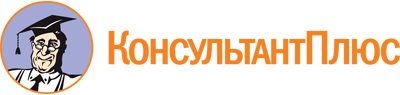 Закон УР от 10.10.2011 N 51-РЗ
(ред. от 14.02.2023)
"О Государственном контрольном комитете Удмуртской Республики"
(принят Государственным Советом УР 27.09.2011)
(Зарегистрировано в Управлении Минюста России по УР 24.10.2011 N RU18000201100644)Документ предоставлен КонсультантПлюс

www.consultant.ru

Дата сохранения: 25.06.2023
 10 октября 2011 годаN 51-РЗСписок изменяющих документов(в ред. Законов УР от 08.05.2013 N 34-РЗ, от 10.10.2014 N 49-РЗ,от 15.11.2017 N 64-РЗ, от 10.01.2020 N 1-РЗ, от 03.12.2020 N 79-РЗ,от 27.05.2021 N 53-РЗ, от 12.11.2021 N 112-РЗ, от 14.02.2023 N 21-РЗ)